Land Services Program: 
Participants for 2020-22Guidelines and Expression of InterestGuidelines and application form for individuals applying to be a participant in the Land Services Program within the Western region of NSW.Send Expression of Interest to:Post:								Email:Land Services Program 						 mitchell.plumbe@lls.nsw.gov.au Western Local Land Services PO Box 692 Broken Hill NSW 2880Hand delivery:To any Western Local Land Services office:	Balranald 	82 Market StreetBourke		21 Mitchell StreetBroken Hill	32 Sulphide StreetBuronga	32 Enterprise WayCobar		62 Marshall StreetExpression of Interest must be hand delivered or postmarked by 5pm: 
Friday, 1 May 2020Program description The Land Services Program has been developed by Western Local Land Services to build capacity, promote innovation, and facilitate practice change of land managers in the Western Region. It incorporates the areas of agricultural production, business skills, natural resource management and biosecurity within a whole farm planning framework.The Program is delivered in partnership with Soils For Life through the use of coordinated technical workshops, case officer support, guidance by mentors and access to external training opportunities. It aims to promote and develop resilient, productive and profitable rural businesses that improve landscape health.The Program will run over two years from July 2020 – June 2022. Key dates are as follows:1 May 2020 – Expressions of Interest close May 2020 – Selection of participants June 2020 – Participant induction July 2020 – Program beginsJune 2022 – Program endsThroughout the program there will be a number of face to face workshops where past and present participants and mentors will be invited to attend. Applicant requirements:EligibilityApplications are invited from individuals who are currently land managers undertaking primary production within the Western Region.Applicants with current Local Land Services/National Landcare/previous Catchment Management Authority projects that are not compliant with contract conditions as at 30 June 2020 will not be eligible for involvement. This includes applicants with incomplete monitoring records. Applicants who have outstanding money owing to Local Land services will not be eligible unless the debt is paid in full prior to the commencement of the program. Monitoring and evaluation of outcomesIf successful, you will be required to provide feedback on the outcomes of the project. This information will help Local Land Services assess the project’s success and improve future programs.Lodging an Expression of InterestIf you would like to be considered for the program, please complete the Expression of Interest (EOI) in this document. Expressions of Interest will be considered if they are received or post-marked by 5 pm on 1 May 2020. You will receive an acknowledgement to confirm your EOI has been received.EOIs must be received by 5 pm on 1 May 2020.Assessment processYour EOI will be assessed by the Western Local Land Services Projects Team against eligibility criteria. You will be advised in writing if your EOI has been accepted.If your EOI is accepted, you will be contacted in writing by Local Land Services and memorandum of understanding (MOU) will be signed. The MOU will be granted for an agreed period and will detail the negotiated outputs and outcomes of the project.Unsuccessful applicantsYou will be notified in writing if your EOI is unsuccessful. You may seek additional advice or feedback from your Local Land Services office.Applicant details						      	          Why does the Land Services Program appeal to you?How do you feel the program could benefit your business?Describe your current farm businessFor example:Summary of enterprises Your role within the businessScale of businessStage of business developmentWhat activities have you previously undertaken to improve your skills as a land manager?E.g. Training activities, engaging with consultants, industry leaders or other stakeholdersHow do you like to share information and learn new ways of doing things?Are there any particular areas of interest you hope to explore during this program?

Signature of applicant:	________________________________________          Date:       /      / 2020

EOIs due Friday 1 May 2020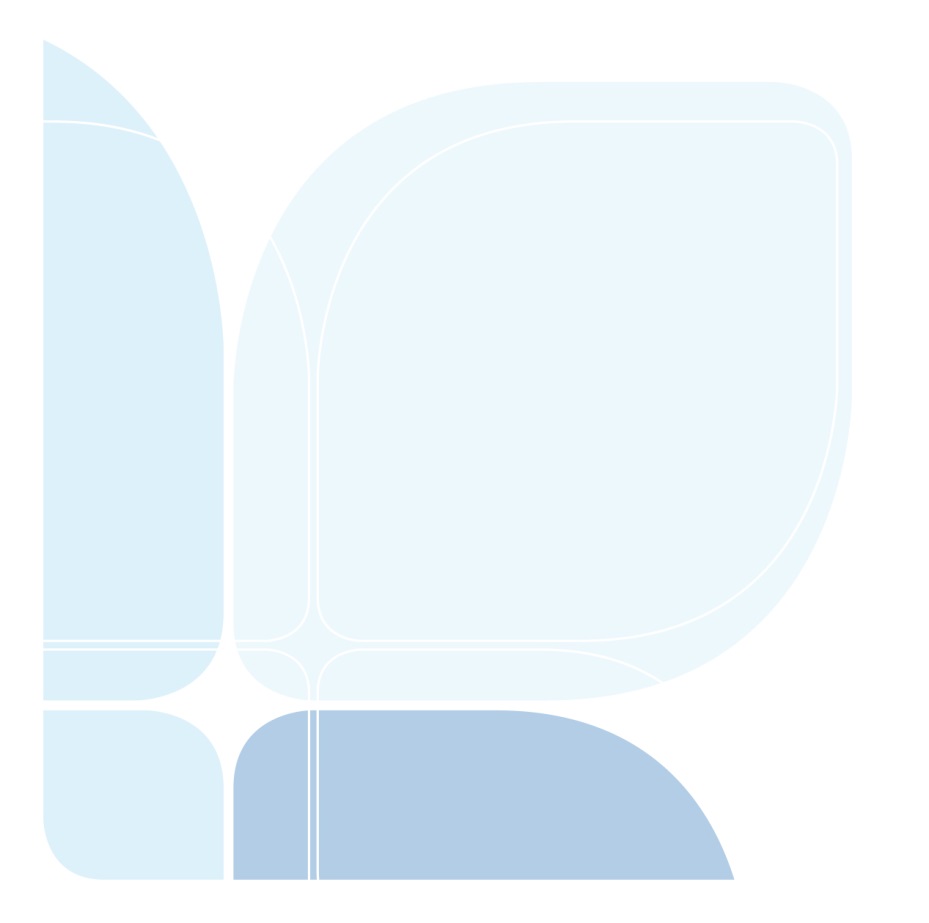 NamePlease include first and last name, not initials ABNEmail Property name: Mailing AddressContact Numbers